STUDENT SERVICES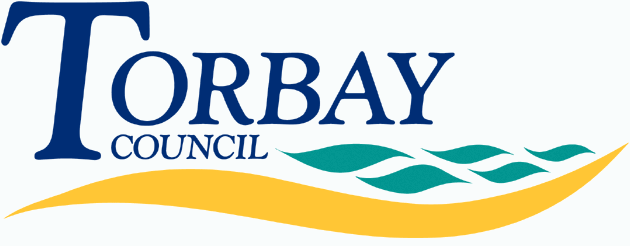 Children starting in year 7 at secondary school in September 2020 (on time applications)Below are the admissions criteria (in descending order of priority) together with the number of places allocated under each criterion:Last place allocatedTorquay Boys’ Grammar SchoolPlaces available: 168Total number of preferences for places284First preferences considered184First preferences allocated (percentage allocated)160 (87%)Second preferences considered89Second preferences allocated (percentage allocated)5 (5.6%)Third preferences considered 11Third preferences allocated (percentage allocated)0 (0%)CriterionNumber of places allocatedAny eligible child whose Education, Health and Care Plan names the school.0Boys who are eligible for admission and who are in Care or who were in Care but ceased to be in Care because they were adopted or made the subject of a child arrangements order or special guardianship order   0Boys who are eligible for admission and who are eligible for the pupil premium. 7Other boys who are eligible for admission158TOTAL165CriterionDistance from school (if used as tie-break)Other boys who are eligible for admissionn/aNumber of places still available on National Offer Day3